Gegužės 17 dienos pamokaWhat‘s for lunch in Britain?Let us check if we know much about British cuisine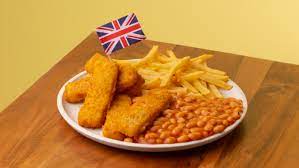 https://play.howstuffworks.com/quiz/can-you-pass-this-very-british-food-quizWhat do Brits say about their traditional foods?https://www.youtube.com/watch?v=NnxVi4ealmsThis exercise tests you on your food-related vocabulary.
Exercise instructions:
Choose the best answer for each of the following sentences:https://speakspeak.com/english-grammar-exercises/advanced-vocabulary-exercises/food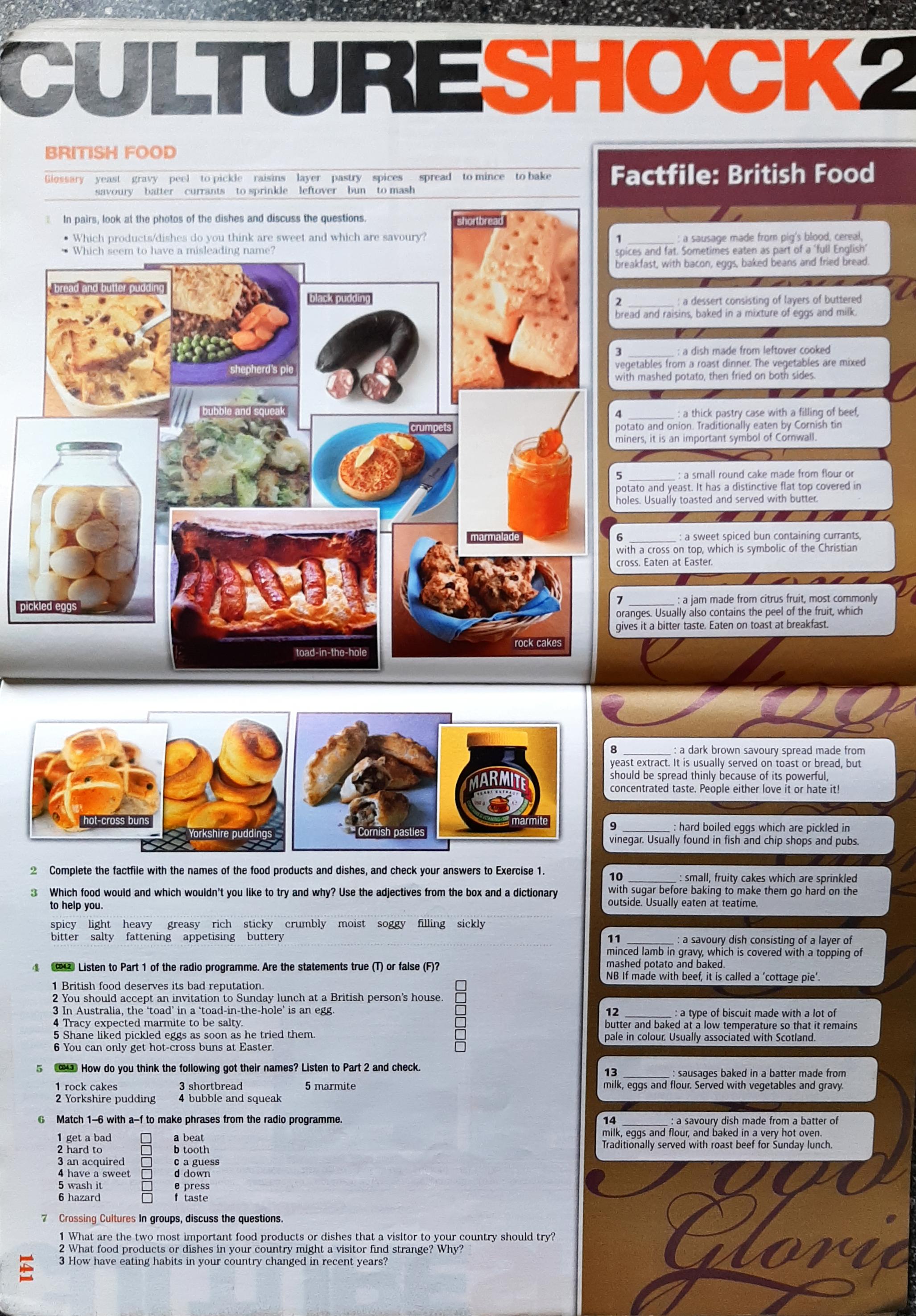 